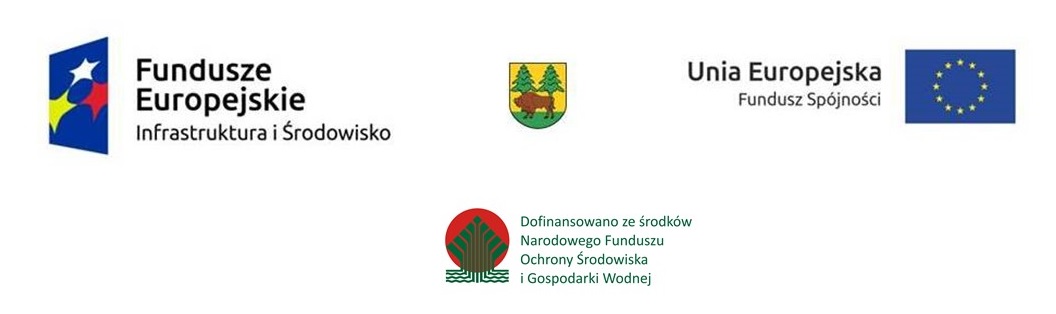 Znak sprawy: PP.042.4.18.2017                                                      Załącznik Nr 5 do SIWZWYKONAWCA:WYKAZ WYKONANYCH USŁUGSkładając ofertę w przetargu nieograniczonym na realizację zamówienia pn.: „Przygotowanie i przeprowadzenie warsztatów i zajęć terenowych o tematyce przyrodniczej na potrzeby projektu Puszcza i ludzie - I etap” oświadczam, że Wykonawca zrealizował  w okresie ostatnich 3 lat przed upływem terminu składania ofert, a jeżeli okres prowadzenia działalności jest krótszy – w tym okresie, co najmniej 2 usługi polegające na przygotowaniu i przeprowadzeniu warsztatów o tematyce przyrodniczej (Pakiet I) lub zajęć terenowych o tematyce przyrodniczej (Pakiet II).Pakiet I –  Warsztaty terenowe dla społeczności lokalnych pt. „Puszcza odkryta na nowo”:Załączam dowody określające, że w/w usługi zostały wykonane należycie.Pakiet II- Zajęcia terenowe dla dzieci i młodzieży:Załączam dowody określające, że w/w usługi zostały wykonane należycie. * W przypadku, gdy Wykonawca będzie polegał na wiedzy i doświadczeniu innych podmiotów, zobowiązany jest do wypełnienia wymogów wynikających z Rozdziału V i VII  SIWZ ..........................................., dnia ...............................(miejscowość)					                 (podpis upełnomocnionego przedstawiciela)Nazwa:Siedziba:E- mail:Strona internetowa:Nr telefonu i faksu:REGON:NIP: LpNazwaWykonawcyNazwa i adresZamawiającegoCharakterystyka zamówienia Czas realizacji1.2.3...Lp		Nazwa WykonawcyNazwa i adres ZamawiającegoCharakterystyka zamówieniaCzas realizacji1.2.3...